ПРОЕКТ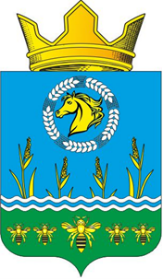 Российская ФедерацияРостовская областьЗимовниковский районмуниципальное образование «Камышевское сельское поселение»Администрация Камышевского сельского поселенияПОСТАНОВЛЕНИЕ                                                                                                    В целях реализации решения Собрания депутатов Камышевского сельского поселения от 29.12.2021№17 «О бюджете Камышевского сельского поселения Зимовниковского района на 2022 и на плановый период 2023 и 2024 годов», Администрация Камышевского сельского поселения постановляет:1. Внести в постановление Администрации Камышевского сельского поселения от 13.10.2021 № 106 «О порядке применения бюджетной классификации бюджета Камышевского сельского поселения Зимовниковского района на 2022 год и на плановый период 2023 и 2024 годов»изменения согласно приложению к настоящему постановлению.2. Контроль за исполнением настоящего постановления  оставляю за собой.Глава Администрации Камышевского сельского поселения                                         С.А. БогдановаПриложение   к постановлениюАдминистрации Камышевского сельского поселенияот __.02.2022 г. № __ИЗМЕНЕНИЯ,вносимые в постановление Администрации Камышевскогосельского поселения от 13.10.2021 № 106 «О порядке применения бюджетной классификации бюджета Камышевского сельского поселения Зимовниковского района на 2022 год и на плановый период 2023 и 2024 годов»В разделе 1 приложения № 1:В пукте 1.1. «Муниципальная программа Камышевского сельского поселения «Обеспечение качественными жилищно-коммунальными услугами населения Камышевского сельского поселения»» по строке01 1 0000000 Подпрограмма «Создание условий для обеспечения качественными коммунальными услугами населения Камышевского сельского поселения»после направления расходов «S3560» дополнить абзацами следующего содержания:«26320 – Изготовление схем газоснабжения населенных пунктов Камышевского сельского поселения с прохождением экспертизы промышленной безопасностиПо данному направлению расходов отражаются расходы местного бюджета на изготовление схем газоснабжения населенных пунктов Камышевского сельского поселения с прохождением экспертизы промышленной безопасности.»;В приложении №2:После строки:дополнить строкой следующего содержания:___ февраля 2022 года№ __х. Камышев«О внесении изменений в постановление Администрации Камышевского сельского поселения от 13.10.2021 № 106 «О порядке применения бюджетной классификации бюджета Камышевского сельского поселения Зимовниковского района на 2022 год и на плановый период 2023 и 2024 годов»»«011 00 S3560Расходы за счет субсидий на разработку проектной документации на строительство и реконструкцию объектов газификации в рамках в рамках подпрограммы «Создание условий для обеспечения качественными коммунальными услугами населения Камышевского сельского поселения» муниципальной программы Камышевского сельского поселения «Обеспечение качественными жилищно-коммунальными услугами населения Камышевского сельского поселения»011 00 26320Изготовление схем газоснабжения населенных пунктов Камышевского сельского поселения с прохождением экспертизы промышленной безопасности в рамках подпрограммы «Создание условий для обеспечения качественными коммунальными услугами населения Камышевского сельского поселения» муниципальной программы Камышевского сельского поселения «Обеспечение качественными жилищно-коммунальными услугами населения Камышевского сельского поселения».